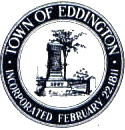           Town of Eddington      906 Main Road   Eddington, Maine 04428PLANNING BOARD MEETING TUESDAYNOVEMBER 24th, 20156:00 P.M.AGENDACALL TO ORDER:ROLL CALL:  MINUTES:  Minutes of October 13th & 27th, 2015UNFINISHED BUSINESS:  Shoreland Zone Ordinance:  Review comments on lot size from                                                          Joan Brooks and Charles NorburgNEW BUSINESS:  Mixed Use District: Commercial Building size and setting up hearings to get                                                                         input from the public.OTHER BUSINESS:  Selectmen Public Hearing on the Wireless Ordinance changes December                                                 1st, Special Town Meeting December 15th.STAFF REPORTS:  Charlie: Sign ReportPLANNING BOARD COMMENTS:  PUBLIC ACCESS:ADJOURNMENT:If unable to attend please call the Town Office by noon.